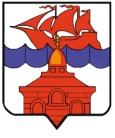           РОССИЙСКАЯ ФЕДЕРАЦИЯ             КРАСНОЯРСКИЙ КРАЙТАЙМЫРСКИЙ ДОЛГАНО-НЕНЕЦКИЙ МУНИЦИПАЛЬНЫЙ РАЙОНАДМИНИСТРАЦИЯ СЕЛЬСКОГО ПОСЕЛЕНИЯ ХАТАНГАПОСТАНОВЛЕНИЕ 15.03.2016 г.                                                                                                                     № 039 - П  О поощрении Благодарственным письмом Руководителя администрации сельского поселения ХатангаЗа многолетний добросовестный труд и в связи с празднованием 85-летнего Юбилея со дня образования п. Новорыбная,ПОСТАНОВЛЯЮ:Поощрить Благодарственным письмом Руководителя администрации сельского поселения Хатанга:- Антонову Зою Степановну, медицинскую сестру детского сада п. Новорыбная.Контроль за исполнением настоящего Постановления возложить на заместителя Руководителя администрации сельского поселения Хатанга Попову О.В.И.о. Руководителя администрациисельского поселения Хатанга                                                                                 Е.А. Бондарев